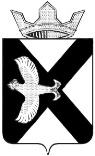 АДМИНИСТРАЦИЯ МУНИЦИПАЛЬНОГО ОБРАЗОВАНИЯ ПОСЕЛОК БОРОВСКИЙТЮМЕНСКОГО МУНИЦИПАЛЬНОГО РАЙОНАТЮМЕНСКОЙ ОБЛАСТИРАСПОРЯЖЕНИЕ07 ноября  2023 г.							          №  356р. п. БоровскийОб оформлении поселка к новогодним и рождественским праздникамНа основании Федерального закона от 06.10.2003 №131-ФЗ «Об общих принципах организации местного самоуправления в Российской Федерации», руководствуясь Уставом муниципального образования поселок Боровский, Правилами благоустройства муниципального образования поселок Боровский и в связи с подготовкой к проведению новогодних и рождественских праздников:  1.Рекомендовать руководителям предприятий, учреждений, организаций различных форм собственности:1.1.В срок до 30.11.2023 года назначить специалистов, ответственных за праздничное оформление подведомственных и подконтрольных объектов;1.2.В срок до 30.11.2023 года завершить праздничное оформление, включающее в себя новогоднюю праздничную иллюминацию.1.3.В срок до 30.11.2023 года произвести включение праздничного оформления подведомственных и подконтрольных объектов, включающее в себя новогоднюю праздничную иллюминацию.2.Рекомендовать руководителям организаций различных форм собственности:2.1.Оформить художественную подсветку фасадов, входных групп, зданий, парков, скверов, строительных площадок, башенных кранов и т.д.;2.2.Разместить красочные поздравления с праздником для жителей и гостей поселка на фасадах, витринах, входных группах зданий, внутри помещений общего пользования.3.Настоящее распоряжение опубликовать на официальном сайте администрации муниципального образования поселок Боровский. 4.Контроль за исполнением настоящего распоряжения возложить на заместителя главы сельского поселения по социальным вопросам.Глава муниципального образования                                                  С.В. Сычева